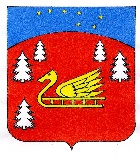 Администрация муниципального образования Красноозерное сельское поселениеМуниципального образования Приозерский муниципальный район Ленинградской области.П О С Т А Н О В Л Е Н И Е от 01 сентября   2022  года                            № 281В соответствии с  Федеральным законом от 27.07.2010 № 210-ФЗ «Об организации предоставления государственных и муниципальных услуг», Федеральным законом от 06 октября 2003 года № 131-ФЗ «Об общих принципах организации местного самоуправления в Российской Федерации», постановлением Правительства Ленинградской области от 30.06.2010 № 156 «О формировании и ведении Реестра государственных и муниципальных услуг (функций) Ленинградской области и портала государственных и муниципальных услуг (функций) Ленинградской области», постановлением администрации МО Красноозерное сельское поселение от 15 июня 2021 года №169 «О порядке разработки и утверждения административных регламентов предоставления муниципальных услуг администрацией муниципального образования Красноозерное сельское поселение муниципального образования Приозерский муниципальный район Ленинградской области», администрация МО Красноозерное сельское поселение ПОСТАНОВЛЯЕТ:1. Утвердить административный регламент по предоставлению муниципальной услуги «Выдача документов (выписки из похозяйственной книги, домовой книги, справок и иных документов)» (Приложение).2. Опубликовать настоящее постановление в средствах массовой информации, разместить в сети Интернет на официальном сайте администрации муниципального образования Красноозерное сельское поселение муниципального образования Приозерский муниципальный район Ленинградской области. 3. Постановление вступает в силу с момента его официального опубликования в средствах массовой информации.4. Контроль за исполнением настоящего постановления оставляю за собой.Глава администрации                                                                                    А.В.РыбакИсп Калидин Н.А.. Тел.: 8-81379-67-517.Разослано: дело-3, Леноблинформ – 1.Об утверждении административного регламента по предоставлению муниципальной услуги «Выдача документов (выписки из похозяйственной книги, домовой книги, справок и иных документов)»